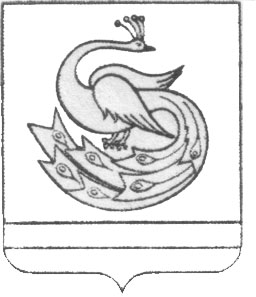 АДМИНИСТРАЦИЯ  ПЛАСТОВСКОГО МУНИЦИПАЛЬНОГО РАЙОНА                        П О С Т А Н О В Л Е Н И Е«26_»_____03______2018 г.                                                         №213Администрация  Пластовского муниципального  районаПОСТАНОВЛЯЕТ:          1. Внести в постановление администрации Пластовского муниципального   района  от  24.06.2015  года  №  423 «О  создании  антитеррористической комиссии  Пластовского муниципального района» следующее изменение: - приложение к постановлению «Состав антитеррористической комиссии Пластовского муниципального района» изложить в новой редакции (прилагается). 2. Постановление администрации Пластовского муниципального района от 04.07.2017 года №469 «О внесении изменений в постановление администрации Пластовского муниципального района от 24.06.2015 года № 423» считать утратившим силу.          3. Настоящее постановление  разместить на официальном сайте        администрации Пластовского муниципального района в сети «Интернет».4. Организацию выполнения настоящего постановления возложить на первого заместителя главы Пластовского муниципального района Пестрякова А.Н. Глава Пластовскогомуниципального района                                             А.В. Неклюдов                                                               УТВЕРЖДЕН                                                                         постановлением администрации                                                                   Пластовского муниципального района                                                                               от 24.06.2015 года № 423                                                                             (в редакции  постановления                                                                           администрации Пластовского                                                                                     муниципального района)                                                                             от _26.03.2018г.__№ 213Состав антитеррористической  комиссии Пластовского муниципального районаО  внесении  измененийв  постановление    администрацииПластовского муниципального района от  24.06.2015  года  № 423Неклюдов А.В.-глава Пластовского муниципального района, председатель комиссииПестряков А.Н-первый заместитель главы Пластовского муниципального района, заместитель председателя комиссииСырмолотов М.П.-начальник Отдела Министерства внутренних дел России по Пластовскому району, заместитель председателя комиссии (по согласованию)Арзамасов А.М.-руководитель 71 пожарно-спасательной части Федерального государственного казенного учреждения «7 отряд Федеральной противопожарной службы по Челябинской области» (по согласованию)Аристенко Н.А.-начальник Управления образования Пластовского муниципального районаБергер Р.В.-управляющий директор  акционерного общества «Южуралзолото Группа Компаний» (по согласованию)Карамутдинов Г.А.-заместитель главы Пластовского муниципального района по вопросам сельского хозяйства и перерабатывающей промышленности	Кондрашкина М.В.-главный врач государственного бюджетного учреждения здравоохранения «Городская  больница г. Пласт» (по согласованию)Пташко Г.И.Снегирев А.Г.--заместитель председателя Собрания депутатов Пластовского муниципального района(по согласованию)начальник отделения вневедомственной охраны по Пластовскому району - филиала федерального государственного казенного учреждения «Управление вневедомственной охраны войск национальной гвардии РФ по Челябинской области» (по согласованию)Токарев  Ф.В.Циколенко А.П.--директор общества с ограниченной ответственностью «Районная управляющая компания» (по согласованию)глава Пластовского городского поселенияШамсутдинов Х.З.-начальник отдела по делам гражданской обороны, чрезвычайным ситуациям и ЕДДС администрации Пластовского муниципального района, секретарь комиссии